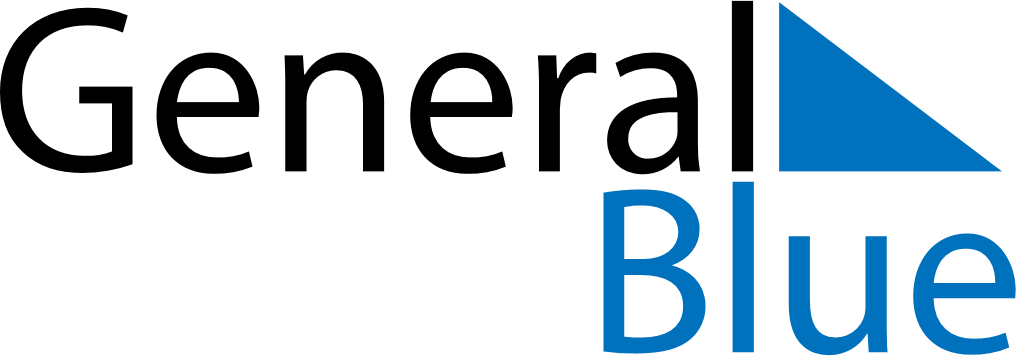 2027 – Q2Aland Islands  2027 – Q2Aland Islands  2027 – Q2Aland Islands  2027 – Q2Aland Islands  2027 – Q2Aland Islands  AprilAprilAprilAprilAprilAprilAprilSUNMONTUEWEDTHUFRISAT123456789101112131415161718192021222324252627282930MayMayMayMayMayMayMaySUNMONTUEWEDTHUFRISAT12345678910111213141516171819202122232425262728293031JuneJuneJuneJuneJuneJuneJuneSUNMONTUEWEDTHUFRISAT123456789101112131415161718192021222324252627282930May 1: Labour DayMay 6: Ascension DayMay 16: PentecostJun 9: Autonomy DayJun 18: Midsummer EveJun 19: Midsummer Day